Organisatie ?Winge GCCCoördinator : Jonas Steeno – Wingematchplay@gmail.com – 0494/805866Inschrijvingen gebeuren via I-golf (afsluiten inschrijvingen 25/03/2022)Spelers dienen hcp 36 of lager te hebben om te kunnen deelnemen.VOOR elke wedstrijd dient er op het secretariaat van Winge GCC een gevalideerde score-kaart gehaald te worden die na de wedstrijd ook op het secretariaat dient afgetekend te worden binnengebracht (indien dit praktisch ondoenbaar is, dient de afgetekende scorekaart doorgemaild naar het mail-adres van de coördinator) Wanneer wedstrijden spelen ? Elk moment/dag kan en mag er gespeeld worden De 1ste ronde wordt gespeeld tussen 01/04 – 30/04De 2de ronde wordt gespeeld tussen 01/05 – 21/05De 3de ronde wordt gespeeld tussen 22/05 – 11/06De 4de ronde wordt gespeeld tussen 12/06 – 02/07De 5de ronde wordt gespeeld tussen 03/07 – 23/07De 8ste finales worden gespeeld tussen 24/07 - 14/08De kwartfinales worde gespeeld tussen 15/08 – 07/09De halve finales worden gespeeld tussen 08/09 – 24/09De finale wordt gespeeld tussen 25/09 – 09/10Het wedstrijdoverzicht zal uithangen in het secretariaat.Het wedstrijdmoment zal vastgelegd worden in overleg tussen de beide spelersElkeen mag initiatief nemen om zijn wedstrijd met zijn medespeler te regelen (reserveren van een tee-time via I-golf / ophalen blanco scorekaarten op bij het secretariaat / noteren van de eventuele ‘strokes’ op de scorekaarten en zorgen voor de eventuele communicatie met de organisatie (binnenbrengen afgetekende scorekaart op secretariaat of mail naar Wingematchplay@gmail.com ).Wedstrijdverloop Er wordt volgens het ‘knock-out’ systeem gespeeld (wedstrijd wordt gespeeld tot er een winnaar is. Indien na 18 holes het gelijkstand is, wordt er verder gespeeld vanaf hole 1 tot er een winnaar bekend is.Indien er een wedstrijd NIET gespeeld is VOOR de afsluitdatum van de respectievelijke ronde, worden beide deelnemers uitgesloten van de verdere wedstrijden. Hierdoor kan het gebeuren dat er iemand verderop een “bye” wedstrijd heeft en niet zal moeten spelen.Uiteraard proberen we dit zeker te vermijden!Er wordt gespeeld op FRONT TEES (geel bij de mannen, rood bij de vrouwen).Indien je tegenstander NIET kan spelen, zal de wedstrijd gewonnen worden door de deelnemer die WEL kon spelen, de deelnemer die NIET kon spelen wordt niet uitgesloten maar kan via de “verliezerskant” de volgende wedstrijd spelen.Indien er spelers niet kunnen spelen of er zijn onregelmatigheden dient er steeds verwittigd te worden op het secretariaat en via mail Wingematchplay@gmail.com 
Puntentelling De algemene regels van matchplay zijn van toepassing.De gewonnen deelnemer in ronde 1 zal doorstromen naar de volgende ronde langs de “winnaarskant”, de verloren deelnemer zal na zijn/haar 1ste verloren match doorstromen naar de volgende match in de “verliezerskant”.Een speler mag 1x verliezen in ronde 1 t/m 4 om zo via de verliezerskant nog kans te maken op de eindoverwinning.Vanaf de 8ste finales wordt er gespeeld onder “Single Knockout” en zal de verliezende speler uitgeschakeld zijn.Stroke-verrekening
* 	Omwille van de (soms) grote verschillen in handicaps bij de deelnemers, zullen we een correctie doorvoeren op basis van de playing handicap. De hoogste handicapper krijgt het verschil tussen de 2 playing handicaps in strokes op de holes, beginnende van de laagste stroke-index (is in Winge hole 9 met s.i. 1) enzovoort. De laagste handicapper speelt op 0.

- enkel indien het verschil in playing handicap > 10 is, wordt niet 100% van het verschil toegekend. De juiste verrekening in deze situatie vind je op het document op volgende plaats : http://golfbelgium.be/files/PDFs/EGA%20Handicap%20System/STROKE%20ALLOCATIONS%202006%20NL.pdf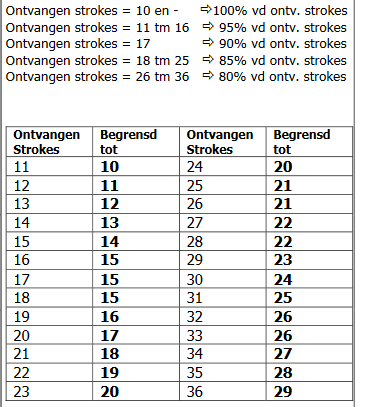 De playing handicap wordt steeds bepaald op de dag van de wedstrijd.Wanneer er op ‘winter-greens’ wordt gespeeld worden de playing handicaps gedeeld door 2 (afronden naar de hoogste eenheid). Het verschil in playing handicap dient dus aangepast !Wanneer er op sommige (= niet alle) holes ‘winter-greens’ zijn, kan men niet spelen met verrekening van strokes, tenzij in onderling overleg. 
Opvolging en resultaten
- de tussentijdse resultaten zullen periodisch te zien zijn op de website van de club (de link zal aan alle deelnemers bezorgd worden zodat zij op de hoogte kunnen blijven van de stand van zaken), alsook uithangen in het clubhuis.

Bij (onderling onopgeloste) problemen na het afgeven van de afgetekende scorekaart, beslist de organisatie.  Problemen / vragen ? => Jonas Steeno via Wingematchplay@gmail.com  of 0494/805866